LCPCC:  Loudoun Zoning SWOT ANALYSIS: (INSERT TOPIC / SUB-COMMITTEE)Strengths – Weaknesses – Opportunities – ThreatsZoning Ordinance Work Program, Zoning Ordinance “Rewrite,” July 2019 -- SWOT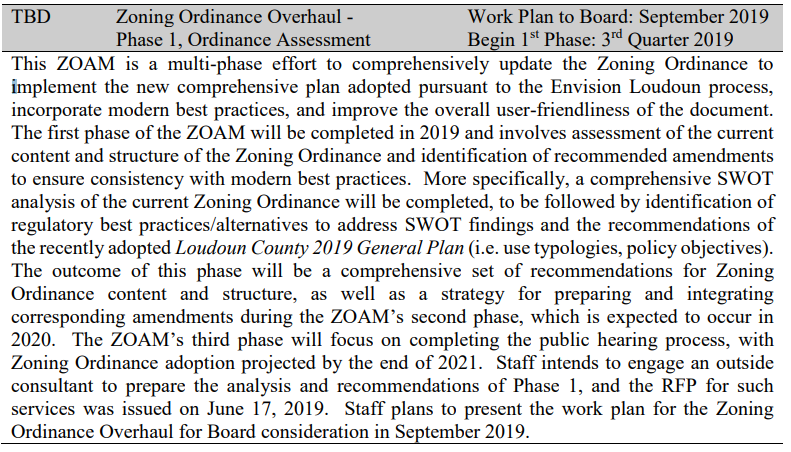 INTERNALFACTORSSTRENGTHSElements in existing zoning ordinance that promotes preferred community vision (rural, transition, suburban)WEAKNESSESSections of zoning ordinance that needs to be strengthened or changed to realize community vision.EXTERNALFACTORSOPPORTUNITIESNew and improved zoning regulations that could promote preferred types of business development, environmental & historic protection, and residential quality of life.THREATSLoopholes in existing regulations that allow unpermitted uses, unintended consequences, or negatively impact quality of life.